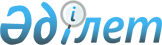 О внесении изменений в решение Созакского районного маслихата от 20 декабря 2023 года № 70 "О районном бюджете на 2024-2026 годы"Решение Созакского районного маслихата Туркестанской области от 19 апреля 2024 года № 106
      Созакский районный маслихат РЕШИЛ:
      1. Внести в решение Созакского районного маслихата от 20 декабря 2023 года №70 "О районном бюджете на2024-2026 годы" следующие изменения:
      пункт 1 указанного решения изложить в новой редакции:
       "1. Утвердить районный бюджет Созакского района на 2024-2026 годы согласно приложениям 1, 2 и 3, в том числе на 2024 год в следующих объемах:
      1) доходы – 19 263 905 тысяч тенге:
      налоговые поступления – 12 133 125 тысяч тенге;
      неналоговые поступления – 3 370 тысяч тенге;
      поступления от продажи основного капитала – 0;
      поступления трансфертов – 7 127 410 тысяч тенге;
      2) затраты – 19 821 688 тысяч тенге;
      3) чистое бюджетное кредитование – 59 370 тысяч тенге:
      бюджетные кредиты – 94 146 тысяч тенге;
      погашение бюджетных кредитов – 34 776 тысяч тенге;
      4) сальдо по операциям с финансовыми активами – 0:
      приобретение финансовых активов – 0;
      поступление от продажи финансовых активов государства – 0;
      5) дефицит (профицит) бюджета – -617 153 тысяч тенге;
      6) финансирование дефицита (использование профицита) бюджета– 617 153 тысяч тенге:
      поступление займов – 469 660 тысяч тенге;
      погашение займов – 34 776 тысяч тенге;
      используемые остатки бюджетных средств – 182 269.";
      пункт 2 указанного решения изложить в новой редакции:
       "2. Установить на 2024 год норматив распределения общей суммы поступления индивидуального подоходного налога и социального налога:
      на районный бюджет по корпоративному подоходному налогу с юридических лиц, за исключением поступлений от субъектов крупного предпринимательства и организаций нефтяного сектора 50 процентов;
      на районный бюджет с доходов индивидуального подоходного налога, облагаемых у источника выплаты 49,3 процентов;
      на районный бюджет с индивидуального подоходного налога с доходов иностранных граждан, не облагаемых у источника выплаты 41,9 процентов;
      на районный бюджет с социального налога 49,4 процентов".
      приложение 1 к указанному решению изложить в новой редакции согласно приложению к настоящему решению.
      2. Настоящее решение вводится в действие с 1 января 2024 года. Районный бюджет на 2024 год
					© 2012. РГП на ПХВ «Институт законодательства и правовой информации Республики Казахстан» Министерства юстиции Республики Казахстан
				
      Председатель Созакского районного маслихата

О.Жәмиев
Приложение к решению 
Созакского районного
маслихата от 19 апреля
2024 года №106Приложение 1к решению 
Созакского районного
маслихата от 20 декабря 
2023 года №70
Категория 
Категория 
Категория 
Категория 
Категория 
Категория 
Категория 
Категория 
Категория 
Сумма, тысяч тенге
Класс
Класс
Класс
Класс
Класс
Класс
Класс
Класс
Класс
Наименование
Сумма, тысяч тенге
Подкласс
Подкласс
Подкласс
Подкласс
Сумма, тысяч тенге
1
1
1
1
1
1
1
1
1
2
2
3
1. Доходы
1. Доходы
19 263 905
1
Налоговые поступления
Налоговые поступления
12 133 125
01
01
01
01
01
01
Подоходный налог
Подоходный налог
4 342 425
1
1
Корпоративный подоходный налог
Корпоративный подоходный налог
600 000
2
2
Индивидуальный подоходный налог
Индивидуальный подоходный налог
3 742 425
03
03
03
03
03
03
Социальный налог
Социальный налог
3 073 998
1
1
Социальный налог
Социальный налог
3 073 998
04
04
04
04
04
04
Налоги на собственность
Налоги на собственность
4 658 218
1
1
Налоги на имущество
Налоги на имущество
4 658 218
05
05
05
05
05
05
Внутренние налоги на товары, работы и услуги
Внутренние налоги на товары, работы и услуги
9 214
2
2
Акцизы
Акцизы
5 612
4
4
Сборы за ведение предпринимательской и профессиональной деятельности
Сборы за ведение предпринимательской и профессиональной деятельности
3 602
08
08
08
08
08
08
Обязательные платежи, взимаемые за совершение юридически значимых действий и (или) выдачу документов уполномоченными на то государственными органами или должностными лицами
Обязательные платежи, взимаемые за совершение юридически значимых действий и (или) выдачу документов уполномоченными на то государственными органами или должностными лицами
49 270
1
1
Государственная пошлина
Государственная пошлина
49 270
2
Неналоговые поступления
Неналоговые поступления
3 370
01
01
01
01
01
01
Доходы от государственной собственности
Доходы от государственной собственности
3 370
5
5
Доходы от аренды имущества, находящегося в государственной собственности
Доходы от аренды имущества, находящегося в государственной собственности
3 370
3
Поступления от продажи основного капитала
Поступления от продажи основного капитала
0
4
Поступления трансфертов 
Поступления трансфертов 
7 127 410
02
02
02
02
02
02
Трансферты из вышестоящих органов государственного управления
Трансферты из вышестоящих органов государственного управления
7 127 410
2
2
Трансферты из областного бюджета
Трансферты из областного бюджета
7 127 410
Функциональная группа
Функциональная группа
Функциональная группа
Функциональная группа
Функциональная группа
Функциональная группа
Функциональная группа
Функциональная группа
Функциональная группа
Функциональная группа
Функциональная группа
Сумма, тысяч тенге
 Функциональная подгруппа
 Функциональная подгруппа
 Функциональная подгруппа
 Функциональная подгруппа
 Функциональная подгруппа
 Функциональная подгруппа
 Функциональная подгруппа
 Функциональная подгруппа
 Функциональная подгруппа
 Функциональная подгруппа
 Функциональная подгруппа
Сумма, тысяч тенге
 Администратор бюджетных программ
 Администратор бюджетных программ
 Администратор бюджетных программ
 Администратор бюджетных программ
 Администратор бюджетных программ
 Администратор бюджетных программ
 Администратор бюджетных программ
 Администратор бюджетных программ
 Администратор бюджетных программ
 Администратор бюджетных программ
 Администратор бюджетных программ
Сумма, тысяч тенге
 Программа Наименование
 Программа Наименование
 Программа Наименование
 Программа Наименование
 Программа Наименование
 Программа Наименование
 Программа Наименование
 Программа Наименование
 Программа Наименование
 Программа Наименование
 Программа Наименование
Сумма, тысяч тенге
1
1
1
1
1
1
1
1
1
2
2
3
2. Затраты
2. Затраты
19 821 688
01
Государственные услуги общего характера
Государственные услуги общего характера
1 324 952
1
Представительные, исполнительные и другие органы, выполняющие общие функции государственного управления
Представительные, исполнительные и другие органы, выполняющие общие функции государственного управления
479 009
112
112
112
112
112
112
Аппарат маслихата района (города областного значения)
Аппарат маслихата района (города областного значения)
85 912
001
Услуги по обеспечению деятельности маслихата района (города областного значения)
Услуги по обеспечению деятельности маслихата района (города областного значения)
68 872
003
Капитальные расходы государственного органа
Капитальные расходы государственного органа
17 040
122
122
122
122
122
122
Аппарат акима района (города областного значения)
Аппарат акима района (города областного значения)
393 097
001
Услуги по обеспечению деятельности акима района (города областного значения)
Услуги по обеспечению деятельности акима района (города областного значения)
305 158
003
Капитальные расходы государственного органа
Капитальные расходы государственного органа
51 245
113
Целевые текущие трансферты нижестоящим бюджетам
Целевые текущие трансферты нижестоящим бюджетам
36 694
2
Финансовая деятельность
Финансовая деятельность
1 486
459
459
459
459
459
459
Отдел экономики и финансов района (города областного значения)
Отдел экономики и финансов района (города областного значения)
1 486
003
Проведение оценки имущества в целях налогообложения
Проведение оценки имущества в целях налогообложения
1 486
9
Прочие государственные услуги общего характера
Прочие государственные услуги общего характера
844 457
454
454
454
454
454
454
Отдел предпринимательства и сельского хозяйства района (города областного значения)
Отдел предпринимательства и сельского хозяйства района (города областного значения)
91 814
001
Услуги по реализации государственной политики на местном уровне в области развития предпринимательства и сельского хозяйства
Услуги по реализации государственной политики на местном уровне в области развития предпринимательства и сельского хозяйства
91 214
007
Капитальные расходы государственного органа
Капитальные расходы государственного органа
600
458
458
458
458
458
458
Отдел жилищно-коммунального хозяйства, пассажирского транспорта и автомобильных дорог района (города областного значения)
Отдел жилищно-коммунального хозяйства, пассажирского транспорта и автомобильных дорог района (города областного значения)
358 060
001
Услуги по реализации государственной политики на местном уровне в области жилищно-коммунального хозяйства, пассажирского транспорта и автомобильных дорог 
Услуги по реализации государственной политики на местном уровне в области жилищно-коммунального хозяйства, пассажирского транспорта и автомобильных дорог 
105 423
013
Капитальные расходы государственного органа
Капитальные расходы государственного органа
12 800
113
Целевые текущие трансферты нижестоящим бюджетам
Целевые текущие трансферты нижестоящим бюджетам
239 837
459
459
459
459
459
459
Отдел экономики и финансов района (города областного значения)
Отдел экономики и финансов района (города областного значения)
70 305
001
Услуги по реализации государственной политики в области формирования и развития экономической политики, государственного планирования, исполнения бюджета и управления коммунальной собственностью района (города областного значения)
Услуги по реализации государственной политики в области формирования и развития экономической политики, государственного планирования, исполнения бюджета и управления коммунальной собственностью района (города областного значения)
69 427
015
Капитальные расходы государственного органа
Капитальные расходы государственного органа
878
472
472
472
472
472
472
Отдел строительства, архитектуры и градостроительства района ( города областного значения)
Отдел строительства, архитектуры и градостроительства района ( города областного значения)
324 278
040
Развитие объектов государственных органов
Развитие объектов государственных органов
324 278
02
Оборона
Оборона
47 664
1
Военные нужды
Военные нужды
34 972
122
122
122
122
122
122
Аппарат акима района (города областного значения)
Аппарат акима района (города областного значения)
34 972
005
Мероприятия в рамках исполнения всеобщей воинской обязанности
Мероприятия в рамках исполнения всеобщей воинской обязанности
34 972
2
Организация работы по чрезвычайным ситуациям
Организация работы по чрезвычайным ситуациям
12 692
122
122
122
122
122
122
Аппарат акима района (города областного значения)
Аппарат акима района (города областного значения)
12 692
006
Предупреждение и ликвидация чрезвычайных ситуаций масштаба района (города областного значения)
Предупреждение и ликвидация чрезвычайных ситуаций масштаба района (города областного значения)
11 230
007
Мероприятия по профилактике и тушению степных пожаров районного (городского) масштаба, а также пожаров в населенных пунктах, в которых не созданы органы государственной противопожарной службы
Мероприятия по профилактике и тушению степных пожаров районного (городского) масштаба, а также пожаров в населенных пунктах, в которых не созданы органы государственной противопожарной службы
1 462
03
Общественный порядок, безопасность, правовая, судебная, уголовно-исполнительная деятельность
Общественный порядок, безопасность, правовая, судебная, уголовно-исполнительная деятельность
17 250
9
Прочие услуги в области общественного порядка и безопасности
Прочие услуги в области общественного порядка и безопасности
17 250
458
458
458
458
458
458
Отдел жилищно-коммунального хозяйства, пассажирского транспорта и автомобильных дорог района (города областного значения)
Отдел жилищно-коммунального хозяйства, пассажирского транспорта и автомобильных дорог района (города областного значения)
17 250
021
Обеспечение безопасности дорожного движения в населенных пунктах
Обеспечение безопасности дорожного движения в населенных пунктах
17 250
06
Социальная помощь и социальное обеспечение
Социальная помощь и социальное обеспечение
1 717 764
1
Социальное обеспечение
Социальное обеспечение
382 764
451
451
451
451
451
451
Отдел занятости и социальных программ района (города областного значения)
Отдел занятости и социальных программ района (города областного значения)
382 764
005
Государственная адресная социальная помощь
Государственная адресная социальная помощь
382 764
2
Социальная помощь
Социальная помощь
1 236 501
451
451
451
451
451
451
Отдел занятости и социальных программ района (города областного значения)
Отдел занятости и социальных программ района (города областного значения)
1 236 501
004
Оказание социальной помощи на приобретение топлива специалистам здравоохранения, образования, социального обеспечения, культуры, спорта и ветеринарии в сельской местности в соответствии с законодательством Республики Казахстан
Оказание социальной помощи на приобретение топлива специалистам здравоохранения, образования, социального обеспечения, культуры, спорта и ветеринарии в сельской местности в соответствии с законодательством Республики Казахстан
66 178
006
Оказание жилищной помощи
Оказание жилищной помощи
17 200
007
Социальная помощь отдельным категориям нуждающихся граждан по решениям местных представительных органов
Социальная помощь отдельным категориям нуждающихся граждан по решениям местных представительных органов
206 334
010
Материальное обеспечение детей с инвалидностью, воспитывающихся и обучающихся на дому
Материальное обеспечение детей с инвалидностью, воспитывающихся и обучающихся на дому
5 981
015
Территориальные центры социального обслуживания пенсионеров и лиц с инвалидностью
Территориальные центры социального обслуживания пенсионеров и лиц с инвалидностью
389 580
017
Обеспечение нуждающихся лиц с инвалидностью протезно-ортопедическими, сурдо техническими и тифло техническими средствами, специальными средствами передвижения, обязательными гигиеническими средствами, а также предоставление услуг санаторно-курортного лечения, специалиста жестового языка, индивидуальных помощников в соответствии с индивидуальной программой абилитации и реабилитации лица с инвалидностью
Обеспечение нуждающихся лиц с инвалидностью протезно-ортопедическими, сурдо техническими и тифло техническими средствами, специальными средствами передвижения, обязательными гигиеническими средствами, а также предоставление услуг санаторно-курортного лечения, специалиста жестового языка, индивидуальных помощников в соответствии с индивидуальной программой абилитации и реабилитации лица с инвалидностью
551 228
9
Прочие услуги в области социальной помощи и социального обеспечения
Прочие услуги в области социальной помощи и социального обеспечения
98 499
451
451
451
451
451
451
Отдел занятости и социальных программ района (города областного значения)
Отдел занятости и социальных программ района (города областного значения)
98 499
001
Услуги по реализации государственной политики на местном уровне в области обеспечения занятости и реализации социальных программ для населения
Услуги по реализации государственной политики на местном уровне в области обеспечения занятости и реализации социальных программ для населения
82 306
011
Оплата услуг по зачислению, выплате и доставке пособий и других социальных выплат
Оплата услуг по зачислению, выплате и доставке пособий и других социальных выплат
2 000
021
Капитальные расходы государственного органа
Капитальные расходы государственного органа
7 000
050
Обеспечение прав и улучшение качества жизни лиц с инвалидностью в Республике Казахстан
Обеспечение прав и улучшение качества жизни лиц с инвалидностью в Республике Казахстан
5 093
067
Капитальные расходы подведомственных государственных учреждений и организаций
Капитальные расходы подведомственных государственных учреждений и организаций
2 100
07
Жилищно-коммунальное хозяйство
Жилищно-коммунальное хозяйство
4 873 069
1
Жилищное хозяйство
Жилищное хозяйство
537 864
458
458
458
458
458
458
Отдел жилищно-коммунального хозяйства, пассажирского транспорта и автомобильных дорог района (города областного значения)
Отдел жилищно-коммунального хозяйства, пассажирского транспорта и автомобильных дорог района (города областного значения)
12 531
002
Изъятие, в том числе путем выкупа земельных участков для государственных надобностей и связанное с этим отчуждение недвижимого имущества
Изъятие, в том числе путем выкупа земельных участков для государственных надобностей и связанное с этим отчуждение недвижимого имущества
11 331
003
Организация сохранения государственного жилищного 
фонда
Организация сохранения государственного жилищного 
фонда
1 200
472
472
472
472
472
472
Отдел строительства, архитектуры и градостроительства района ( города областного значения)
Отдел строительства, архитектуры и градостроительства района ( города областного значения)
525 333
003
Проектирование и (или) строительство, реконструкция 
жилья коммунального жилищного фонда
Проектирование и (или) строительство, реконструкция 
жилья коммунального жилищного фонда
4 248
004
Проектирование, развитие и (или) обустройство 
инженерно-коммуникационной инфраструктуры
Проектирование, развитие и (или) обустройство 
инженерно-коммуникационной инфраструктуры
1 000
098
Приобретение жилья коммунального жилищного фонда
Приобретение жилья коммунального жилищного фонда
520 085
2
Коммунальное хозяйство
Коммунальное хозяйство
4 275 692
458
458
458
458
458
458
Отдел жилищно-коммунального хозяйства, пассажирского транспорта и автомобильных дорог района (города областного значения)
Отдел жилищно-коммунального хозяйства, пассажирского транспорта и автомобильных дорог района (города областного значения)
3 801 183
011
Обеспечение бесперебойного теплоснабжения малых городов
Обеспечение бесперебойного теплоснабжения малых городов
1 216 596
012
Функционирование системы водоснабжения и водоотведения
Функционирование системы водоснабжения и водоотведения
124 968
028
Развитие коммунального хозяйства
Развитие коммунального хозяйства
0
058
Развитие системы водоснабжения и водоотведения в сельских населенных пунктах
Развитие системы водоснабжения и водоотведения в сельских населенных пунктах
2 459 619
472
472
472
472
472
472
Отдел строительства, архитектуры и градостроительства района ( города областного значения)
Отдел строительства, архитектуры и градостроительства района ( города областного значения)
474 509
005
Развитие коммунального хозяйства
Развитие коммунального хозяйства
474 509
3
Благоустройство населенных пунктов
Благоустройство населенных пунктов
59 513
458
458
458
458
458
458
Отдел жилищно-коммунального хозяйства, пассажирского транспорта и автомобильных дорог района (города областного значения)
Отдел жилищно-коммунального хозяйства, пассажирского транспорта и автомобильных дорог района (города областного значения)
59 513
015
Освещение улиц в населенных пунктах
Освещение улиц в населенных пунктах
37 998
016
Обеспечение санитарии населенных пунктов
Обеспечение санитарии населенных пунктов
21 515
08
Культура, спорт, туризм и информационное пространство
Культура, спорт, туризм и информационное пространство
1 612 854
1
Деятельность в области культуры
Деятельность в области культуры
686 058
457
457
457
457
457
457
Отдел культуры, развития языков, физической культуры и спорта района (города областного значения)
Отдел культуры, развития языков, физической культуры и спорта района (города областного значения)
670 275
003
Поддержка культурно-досуговой работы
Поддержка культурно-досуговой работы
670 275
472
472
472
472
472
472
Отдел строительства, архитектуры и градостроительства района ( города областного значения)
Отдел строительства, архитектуры и градостроительства района ( города областного значения)
15 783
011
Развитие объектов культуры
Развитие объектов культуры
15 783
2
Спорт
Спорт
351 631
457
457
457
457
457
457
Отдел культуры, развития языков, физической культуры и спорта района (города областного значения)
Отдел культуры, развития языков, физической культуры и спорта района (города областного значения)
204 729
008
Развитие массового спорта и национальных видов спорта
Развитие массового спорта и национальных видов спорта
182 729
009
Проведение спортивных соревнований на районном (города областного значения) уровне
Проведение спортивных соревнований на районном (города областного значения) уровне
22 000
472
472
472
472
472
472
Отдел строительства, архитектуры и градостроительства района ( города областного значения)
Отдел строительства, архитектуры и градостроительства района ( города областного значения)
146 902
008
Развитие объектов спорта
Развитие объектов спорта
146 902
3
Информационное пространство
Информационное пространство
302 698
456
456
456
456
456
456
Отдел внутренней политики района (города областного значения)
Отдел внутренней политики района (города областного значения)
55 000
002
Услуги по проведению государственной информационной политики
Услуги по проведению государственной информационной политики
55 000
457
457
457
457
457
457
Отдел культуры, развития языков, физической культуры и спорта района (города областного значения)
Отдел культуры, развития языков, физической культуры и спорта района (города областного значения)
247 698
006
Функционирование районных (городских) библиотек
Функционирование районных (городских) библиотек
222 326
007
Развитие государственного языка и других языков народа Казахстана
Развитие государственного языка и других языков народа Казахстана
25 372
9
Прочие услуги по организации культуры, спорта, туризма и информационного пространства
Прочие услуги по организации культуры, спорта, туризма и информационного пространства
272 467
456
456
456
456
456
456
Отдел внутренней политики района (города областного значения)
Отдел внутренней политики района (города областного значения)
197 237
001
Услуги по реализации государственной политики на местном уровне в области информации, укрепления государственности и формирования социального оптимизма граждан
Услуги по реализации государственной политики на местном уровне в области информации, укрепления государственности и формирования социального оптимизма граждан
74 914
003
Реализация мероприятий в сфере молодежной политики
Реализация мероприятий в сфере молодежной политики
109 823
006
Капитальные расходы государственного органа
Капитальные расходы государственного органа
7 500
032
Капитальные расходы подведомственных государственных учреждений и организаций
Капитальные расходы подведомственных государственных учреждений и организаций
5 000
457
457
457
457
457
457
Отдел культуры, развития языков, физической культуры и спорта района (города областного значения)
Отдел культуры, развития языков, физической культуры и спорта района (города областного значения)
75 230
001
Услуги по реализации государственной политики на местном уровне в области культуры, развития языков, физической культуры и спорта
Услуги по реализации государственной политики на местном уровне в области культуры, развития языков, физической культуры и спорта
37 337
014
Капитальные расходы государственного органа
Капитальные расходы государственного органа
2 193
032
Капитальные расходы подведомственных государственных учреждений и организаций
Капитальные расходы подведомственных государственных учреждений и организаций
35 700
09
Топливно-энергетический комплекс и недропользование
Топливно-энергетический комплекс и недропользование
903 811
9
Прочие услуги топливно-энергетического комплекса и недропользования
Прочие услуги топливно-энергетического комплекса и недропользования
903 811
458
458
458
458
458
458
Отдел жилищно-коммунального хозяйства, пассажирского транспорта и автомобильных дорог района (города областного значения)
Отдел жилищно-коммунального хозяйства, пассажирского транспорта и автомобильных дорог района (города областного значения)
903 811
036
Развитие газотранспортной системы 
Развитие газотранспортной системы 
903 811
10
Сельское, водное, лесное, рыбное хозяйство, особо охраняемые природные территории, охрана окружающей среды и животного мира, земельные отношения
Сельское, водное, лесное, рыбное хозяйство, особо охраняемые природные территории, охрана окружающей среды и животного мира, земельные отношения
560 779
1
Сельское хозяйство
Сельское хозяйство
457 973
472
472
472
472
472
472
Отдел строительства, архитектуры и градостроительства района ( города областного значения)
Отдел строительства, архитектуры и градостроительства района ( города областного значения)
457 973
010
Развитие объектов сельского хозяйства
Развитие объектов сельского хозяйства
457 973
6
Земельные отношения
Земельные отношения
82 426
463
463
463
463
463
463
Отдел земельных отношений района (города областного значения)
Отдел земельных отношений района (города областного значения)
82 426
001
Услуги по реализации государственной политики в области регулирования земельных отношений на территории района (города областного значения)
Услуги по реализации государственной политики в области регулирования земельных отношений на территории района (города областного значения)
56 276
004
Организация работ по зонированию земель
Организация работ по зонированию земель
11 500
006
Землеустройство, проводимое при установлении 
границ районов, городов областного значения, 
районного значения, сельских округов, поселков, сел
Землеустройство, проводимое при установлении 
границ районов, городов областного значения, 
районного значения, сельских округов, поселков, сел
7 150
007
Капитальные расходы государственного органа
Капитальные расходы государственного органа
7 500
9
Прочие услуги в области сельского, водного, лесного, рыбного хозяйства, охраны окружающей среды и земельных отношений
Прочие услуги в области сельского, водного, лесного, рыбного хозяйства, охраны окружающей среды и земельных отношений
20 380
459
459
459
459
459
459
Отдел экономики и финансов района (города областного значения)
Отдел экономики и финансов района (города областного значения)
20 380
099
Реализация мер по оказанию социальной поддержки специалистов
Реализация мер по оказанию социальной поддержки специалистов
20 380
11
Промышленность, архитектурная, градостроительная и строительная деятельность
Промышленность, архитектурная, градостроительная и строительная деятельность
81 666
2
Архитектурная, градостроительная и строительная деятельность
Архитектурная, градостроительная и строительная деятельность
81 666
472
472
472
472
472
472
Отдел строительства, архитектуры и градостроительства района ( города областного значения)
Отдел строительства, архитектуры и градостроительства района ( города областного значения)
81 666
001
Услуги по реализации государственной политики в области строительства, архитектуры и градостроительства на местном уровне
Услуги по реализации государственной политики в области строительства, архитектуры и градостроительства на местном уровне
51 943
013
Разработка схем градостроительного развития территории района, генеральных планов городов 
районного (областного) значения, поселков и иных
сельских населенных пунктов
Разработка схем градостроительного развития территории района, генеральных планов городов 
районного (областного) значения, поселков и иных
сельских населенных пунктов
22 123
015
Капитальные расходы государственного органа
Капитальные расходы государственного органа
7 600
12
Транспорт и коммуникации
Транспорт и коммуникации
563 289
1
Автомобильный транспорт
Автомобильный транспорт
563 289
458
458
458
458
458
458
Отдел жилищно-коммунального хозяйства, пассажирского транспорта и автомобильных дорог района (города областного значения)
Отдел жилищно-коммунального хозяйства, пассажирского транспорта и автомобильных дорог района (города областного значения)
563 289
022
Развитие транспортной инфраструктуры
Развитие транспортной инфраструктуры
70 000
045
Капитальный и средний ремонт автомобильных дорог районного значения и улиц населенных пунктов
Капитальный и средний ремонт автомобильных дорог районного значения и улиц населенных пунктов
493 289
13
Прочие
Прочие
2 281 489
9
Прочие
Прочие
2 281 489
458
458
458
458
458
458
Отдел жилищно-коммунального хозяйства, пассажирского транспорта и автомобильных дорог района (города областного значения)
Отдел жилищно-коммунального хозяйства, пассажирского транспорта и автомобильных дорог района (города областного значения)
779 781
062
Реализация мероприятий по социальной и инженерной инфраструктуре в сельских населенных пунктах в рамках проекта "Ауыл-Ел бесігі"
Реализация мероприятий по социальной и инженерной инфраструктуре в сельских населенных пунктах в рамках проекта "Ауыл-Ел бесігі"
710 613
096
Выполнение государственных обязательств по проектам государственно-частного партнерства
Выполнение государственных обязательств по проектам государственно-частного партнерства
69 168
472
472
472
472
472
472
Отдел строительства, архитектуры и градостроительства района ( города областного значения)
Отдел строительства, архитектуры и градостроительства района ( города областного значения)
1 487 708
079
Развитие социальной и инженерной инфраструктуры в сельских населенных пунктах в рамках проекта " Ауыл-Ел бесігі"
Развитие социальной и инженерной инфраструктуры в сельских населенных пунктах в рамках проекта " Ауыл-Ел бесігі"
1 487 708
459
459
459
459
459
459
Отдел экономики и финансов района (города областного значения)
Отдел экономики и финансов района (города областного значения)
14 000
012
Резерв местного исполнительного органа района (города областного значения) 
Резерв местного исполнительного органа района (города областного значения) 
14 000
14
Обслуживание долга
Обслуживание долга
34
1
Обслуживание долга
Обслуживание долга
34
459
459
459
459
459
459
Отдел экономики и финансов района (города областного значения)
Отдел экономики и финансов района (города областного значения)
34
021
Обслуживание долга местных исполнительных органов по выплате вознаграждений и иных платежей по займам из областного бюджета
Обслуживание долга местных исполнительных органов по выплате вознаграждений и иных платежей по займам из областного бюджета
34
15
Трансферты
Трансферты
5 837 067
1
Трансферты
Трансферты
5 837 067
459
459
459
459
459
459
Отдел экономики и финансов района (города областного значения)
Отдел экономики и финансов района (города областного значения)
5 837 067
006
Возврат неиспользованных (недоиспользованных) целевых трансфертов
Возврат неиспользованных (недоиспользованных) целевых трансфертов
68
007
Бюджетные изъятия
Бюджетные изъятия
4 779 139
024
Целевые текущие трансферты из нижестоящего бюджета на компенсацию потерь вышестоящего бюджета в связи с изменением законодательства
Целевые текущие трансферты из нижестоящего бюджета на компенсацию потерь вышестоящего бюджета в связи с изменением законодательства
114 824
038
Субвенции
Субвенции
943 035
054
Возврат сумм неиспользованных (недоиспользова
нных) целевых трансфертов, выделенных из 
республиканского бюджета за счет целевого 
трансферта из Национального фонда Республики 
Казахстан
Возврат сумм неиспользованных (недоиспользова
нных) целевых трансфертов, выделенных из 
республиканского бюджета за счет целевого 
трансферта из Национального фонда Республики 
Казахстан
1
3. Чистое бюджетное кредитование
3. Чистое бюджетное кредитование
59 370
Бюджетные кредиты 
Бюджетные кредиты 
94 146
Функциональная группа
Функциональная группа
Функциональная группа
Функциональная группа
Функциональная группа
Функциональная группа
Функциональная группа
Функциональная группа
Функциональная группа
Функциональная группа
Функциональная группа
Сумма, тысяч тенге
Функциональная подгруппа
Функциональная подгруппа
Функциональная подгруппа
Функциональная подгруппа
Функциональная подгруппа
Функциональная подгруппа
Функциональная подгруппа
Функциональная подгруппа
Функциональная подгруппа
Функциональная подгруппа
Сумма, тысяч тенге
Администратор бюджетных программ
Администратор бюджетных программ
Администратор бюджетных программ
Администратор бюджетных программ
Администратор бюджетных программ
Администратор бюджетных программ
Администратор бюджетных программ
Администратор бюджетных программ
Сумма, тысяч тенге
Программа Наименование
Программа Наименование
Программа Наименование
Сумма, тысяч тенге
1
1
1
1
1
1
1
1
1
2
2
3
10
Сельское, водное, лесное, рыбное хозяйство, особо охраняемые природные территории, охрана окружающей среды и животного мира, земельные отношения
Сельское, водное, лесное, рыбное хозяйство, особо охраняемые природные территории, охрана окружающей среды и животного мира, земельные отношения
94 146
9
9
Прочие услуги в области сельского, водного, лесного, рыбного хозяйства, охраны окружающей среды и земельных отношений
Прочие услуги в области сельского, водного, лесного, рыбного хозяйства, охраны окружающей среды и земельных отношений
94 146
459
459
459
459
459
Отдел экономики и финансов района (города областного значения)
Отдел экономики и финансов района (города областного значения)
94 146
018
Бюджетные кредиты для реализации мер социальной поддержки специалистов
Бюджетные кредиты для реализации мер социальной поддержки специалистов
94 146
 Категория 
 Категория 
 Категория 
 Категория 
 Категория 
 Категория 
 Категория 
 Категория 
 Категория 
 Категория 
 Категория 
Сумма, тысяч тенге
 Класс
 Класс
 Класс
 Класс
 Класс
 Класс
 Класс
 Класс
 Класс
 Класс
 Класс
Сумма, тысяч тенге
 Подкласс
 Подкласс
 Подкласс
 Подкласс
 Подкласс
 Подкласс
 Подкласс
 Подкласс
 Подкласс
 Подкласс
 Подкласс
Сумма, тысяч тенге
 Специфика Наименование
 Специфика Наименование
 Специфика Наименование
 Специфика Наименование
 Специфика Наименование
 Специфика Наименование
 Специфика Наименование
 Специфика Наименование
 Специфика Наименование
 Специфика Наименование
 Специфика Наименование
Сумма, тысяч тенге
1
1
1
1
1
1
1
1
2
2
2
3
5
Погашение бюджетных кредитов
Погашение бюджетных кредитов
34 776
01
01
01
Погашение бюджетных кредитов
Погашение бюджетных кредитов
34 776
1
1
1
1
Погашение бюджетных кредитов, выданных из государственного бюджета
Погашение бюджетных кредитов, выданных из государственного бюджета
34 776
13
Погашение бюджетных кредитов, выданных из местного бюджета физическим лицам
Погашение бюджетных кредитов, выданных из местного бюджета физическим лицам
34 776
4 Сальдо по операциям с финансовыми активами
4 Сальдо по операциям с финансовыми активами
0
Приобретение финансовых активов
Приобретение финансовых активов
0
Поступления от продажи финансовых активов государства
Поступления от продажи финансовых активов государства
0
5 Дефицит (профицит) бюджета
5 Дефицит (профицит) бюджета
-617 153
6 Финансирование дефицита (использование профицита) бюджета
6 Финансирование дефицита (использование профицита) бюджета
617 153
Категория 
Категория 
Категория 
Категория 
Категория 
Категория 
Категория 
Категория 
Категория 
Категория 
Категория 
Сумма, тысяч тенге
 Класс
 Класс
 Класс
 Класс
 Класс
 Класс
 Класс
 Класс
 Класс
 Класс
 Класс
Сумма, тысяч тенге
 Подкласс
 Подкласс
 Подкласс
 Подкласс
 Подкласс
 Подкласс
 Подкласс
 Подкласс
 Подкласс
 Подкласс
 Подкласс
Сумма, тысяч тенге
 Специфика Наименование
 Специфика Наименование
 Специфика Наименование
 Специфика Наименование
 Специфика Наименование
 Специфика Наименование
 Специфика Наименование
 Специфика Наименование
 Специфика Наименование
 Специфика Наименование
 Специфика Наименование
Сумма, тысяч тенге
1
1
1
1
1
1
1
1
1
2
2
3
7
Поступления займов
Поступления займов
469 660
01
01
01
01
Внутренние государственные займы
Внутренние государственные займы
469 660
2
2
2
Договоры займа
Договоры займа
469 660
03
Займы, получаемые местным исполнительным органом района (города областного значения)
Займы, получаемые местным исполнительным органом района (города областного значения)
469 660
Категория 
Категория 
Категория 
Категория 
Категория 
Категория 
Категория 
Категория 
Категория 
Категория 
Категория 
Сумма, тысяч тенге
Класс
Класс
Класс
Класс
Класс
Класс
Класс
Класс
Класс
Класс
Класс
Сумма, тысяч тенге
 Подкласс
 Подкласс
 Подкласс
 Подкласс
 Подкласс
 Подкласс
 Подкласс
 Подкласс
 Подкласс
 Подкласс
 Подкласс
Сумма, тысяч тенге
 Специфика Наименование
 Специфика Наименование
 Специфика Наименование
 Специфика Наименование
 Специфика Наименование
 Специфика Наименование
 Специфика Наименование
 Специфика Наименование
 Специфика Наименование
 Специфика Наименование
 Специфика Наименование
Сумма, тысяч тенге
1
1
1
1
1
1
1
1
1
2
2
3
16
Погашение займов
Погашение займов
34 776
01
01
01
01
Погашение займов
Погашение займов
34 776
459
459
459
Отдел экономики и финансов района (города областного значения)
Отдел экономики и финансов района (города областного значения)
34 776
005
Погашение долга местного исполнительного органа перед вышестоящим бюджетом
Погашение долга местного исполнительного органа перед вышестоящим бюджетом
34 776
Категория 
Категория 
Категория 
Категория 
Категория 
Категория 
Категория 
Категория 
Категория 
Категория 
Категория 
Сумма, тысяч тенге
Класс
Класс
Класс
Класс
Класс
Класс
Класс
Класс
Класс
Класс
Класс
Сумма, тысяч тенге
 Подкласс
 Подкласс
 Подкласс
 Подкласс
 Подкласс
 Подкласс
 Подкласс
 Подкласс
 Подкласс
 Подкласс
 Подкласс
Сумма, тысяч тенге
 Специфика Наименование
 Специфика Наименование
 Специфика Наименование
 Специфика Наименование
 Специфика Наименование
 Специфика Наименование
 Специфика Наименование
 Специфика Наименование
 Специфика Наименование
 Специфика Наименование
 Специфика Наименование
Сумма, тысяч тенге
1
1
1
1
1
1
1
1
1
2
2
3
8
Используемые остатки бюджетных средств
Используемые остатки бюджетных средств
182 269
01
01
01
01
01
Остатки бюджетных средств
Остатки бюджетных средств
182 269
1
1
Свободные остатки бюджетных средств
Свободные остатки бюджетных средств
182 269
01
Свободные остатки бюджетных средств
Свободные остатки бюджетных средств
182 269